附件1南通能达建设投资有限公司2021年公开招聘岗位简介表附件2                                       编号：南通能达建设投资有限公司2021年公开招聘工作人员报名表带“*”为必填项。承诺：本人郑重承诺以上所填资料完全真实，否则承担全部责任。本人签名：                                                报名时间：附件3疫情防控登记表健康申报及承诺书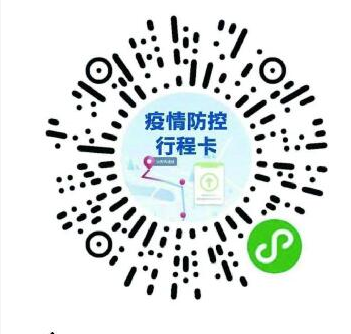 微信扫描二维码，查询近14天出行轨迹。序号岗位代码岗位名称年龄拟招人数学历专业其他101岗建筑工程高级主管40周岁以下（1981年1月1日后出生）3全日制本科及以上建筑工程类专业1.具有工程类中级工程师或以上职称，从事建筑工程管理工作5年以上。2.具有工程类高级职称或一级建造师、监理工程师证书的，年龄可放宽至45周岁（1976年1月1日后出生）、学历可放宽至本科及以上。202岗安装高级主管40周岁以下（1981年1月1日后出生）2全日制本科及以上机电控制类或建筑工程类专业1.具有相关专业中级工程师或以上职称，从事机电安装工程管理工作5年以上。2.具有工程类高级职称或一级建造师、监理工程师证书的，年龄可放宽至45周岁（1976年1月1日后出生）、学历可放宽至本科及以上。姓  名姓  名姓  名性  别性  别出生年月（  岁）出生年月（  岁）照片民  族民  族民  族籍  贯籍  贯政治面貌政治面貌照片入党时间入党时间入党时间参加工作时间参加工作时间健康状况健康状况照片报考岗位代码及名称报考岗位代码及名称报考岗位代码及名称职称／执业资格证职称／执业资格证照片熟悉专业有何专长熟悉专业有何专长熟悉专业有何专长熟悉专业有何专长熟悉专业有何专长照片学历学位学历学位学历学位全日制教育全日制教育毕业院校系及专业毕业院校系及专业学历学位学历学位学历学位在职教育在职教育毕业院校系及专业毕业院校系及专业工作单位及现任职务工作单位及现任职务工作单位及现任职务工作单位及现任职务工作单位及现任职务个人简历（高中起的学习及工作情况，请如实填写）工作业绩及奖惩情况（请如实填写）工作业绩及奖惩情况（请如实填写）家庭主要成员及重要社会关系家庭主要成员及重要社会关系称  谓称  谓姓  名姓  名年龄年龄政治  面貌工作单位及职务工作单位及职务工作单位及职务工作单位及职务工作单位及职务工作单位及职务家庭主要成员及重要社会关系家庭主要成员及重要社会关系家庭主要成员及重要社会关系家庭主要成员及重要社会关系家庭主要成员及重要社会关系家庭主要成员及重要社会关系家庭主要成员及重要社会关系家庭主要成员及重要社会关系家庭  住址家庭  住址邮编身份证号码身份证号码身份证号码身份证号码单位电话单位电话单位电话电子邮箱电子邮箱电子邮箱电子邮箱手机号码手机号码手机号码*期望年薪（税前）*期望年薪（税前）*期望年薪（税前）*期望年薪（税前）*从何处获得招聘信息*从何处获得招聘信息*从何处获得招聘信息姓名身份证号身份证号联系电话健康状况健康状况现住址健康码（时间更新至报名前一天，彩图粘贴下方）健康码（时间更新至报名前一天，彩图粘贴下方）健康码（时间更新至报名前一天，彩图粘贴下方）14天出行轨迹（时间更新至报名前一天，彩图粘贴下方）14天出行轨迹（时间更新至报名前一天，彩图粘贴下方）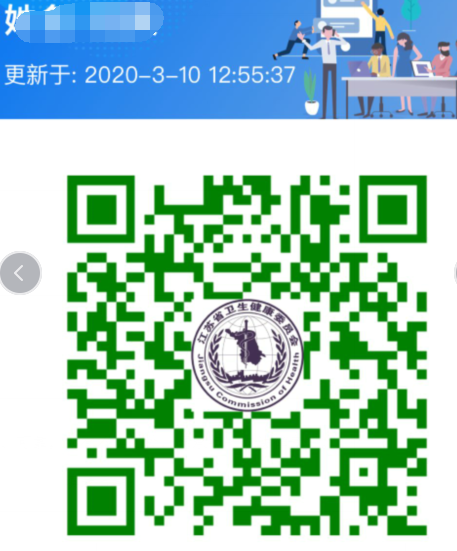 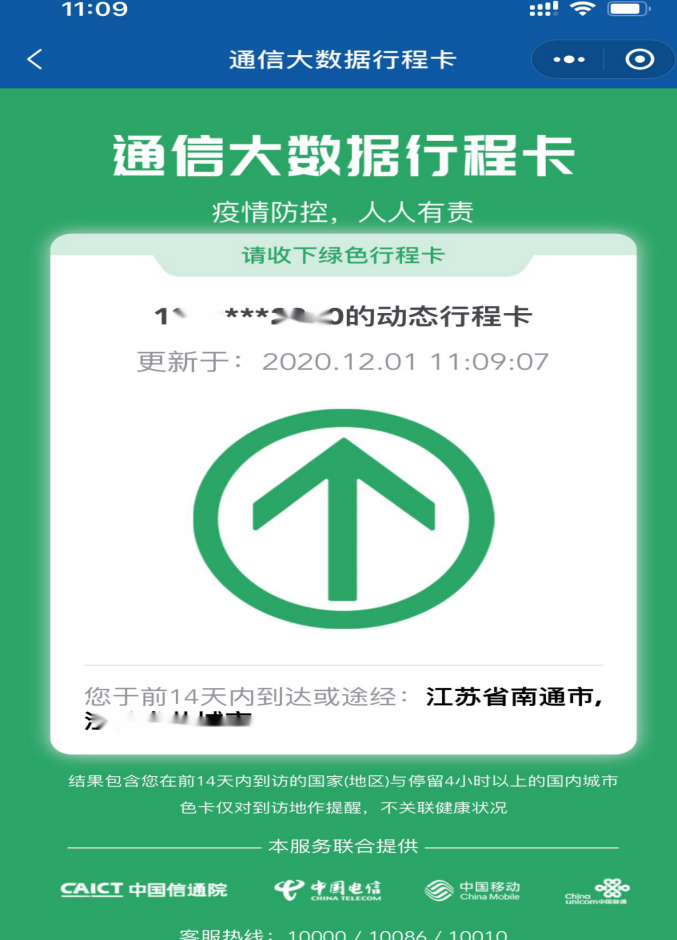 本人保证此表格填写内容真实、完整、可靠，如有不实之处，愿承担一切法律责任。填写人签字：                 填表日期：本人保证此表格填写内容真实、完整、可靠，如有不实之处，愿承担一切法律责任。填写人签字：                 填表日期：本人保证此表格填写内容真实、完整、可靠，如有不实之处，愿承担一切法律责任。填写人签字：                 填表日期：本人保证此表格填写内容真实、完整、可靠，如有不实之处，愿承担一切法律责任。填写人签字：                 填表日期：本人保证此表格填写内容真实、完整、可靠，如有不实之处，愿承担一切法律责任。填写人签字：                 填表日期：姓名性别身份证号现住址联系电话流行病学史考前14天内是否在国内疫情中高风险地区或国（境）外旅居。考前14天内是否在国内疫情中高风险地区或国（境）外旅居。是□否□流行病学史考前14天内是否密切接触新冠肺炎确诊病例、疑似病例或无症状感染者。考前14天内是否密切接触新冠肺炎确诊病例、疑似病例或无症状感染者。是□否□流行病学史是否有发热或咳嗽等呼吸道症状。是否有发热或咳嗽等呼吸道症状。是□否□考生承诺本人在此郑重承诺：填报、现场出示的所有信息（证明）均真实、准确、完整、有效，自愿承担因不实承诺应承担的相关责任、接受相应处理。在考试期间严格遵守考试纪律，服从现场工作人员管理及疫情防控工作安排。考生签名：                                 年   月   日  本人在此郑重承诺：填报、现场出示的所有信息（证明）均真实、准确、完整、有效，自愿承担因不实承诺应承担的相关责任、接受相应处理。在考试期间严格遵守考试纪律，服从现场工作人员管理及疫情防控工作安排。考生签名：                                 年   月   日  本人在此郑重承诺：填报、现场出示的所有信息（证明）均真实、准确、完整、有效，自愿承担因不实承诺应承担的相关责任、接受相应处理。在考试期间严格遵守考试纪律，服从现场工作人员管理及疫情防控工作安排。考生签名：                                 年   月   日  本人在此郑重承诺：填报、现场出示的所有信息（证明）均真实、准确、完整、有效，自愿承担因不实承诺应承担的相关责任、接受相应处理。在考试期间严格遵守考试纪律，服从现场工作人员管理及疫情防控工作安排。考生签名：                                 年   月   日  